  歡迎踴躍報名111學年度大學「分發入學」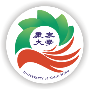 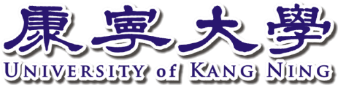 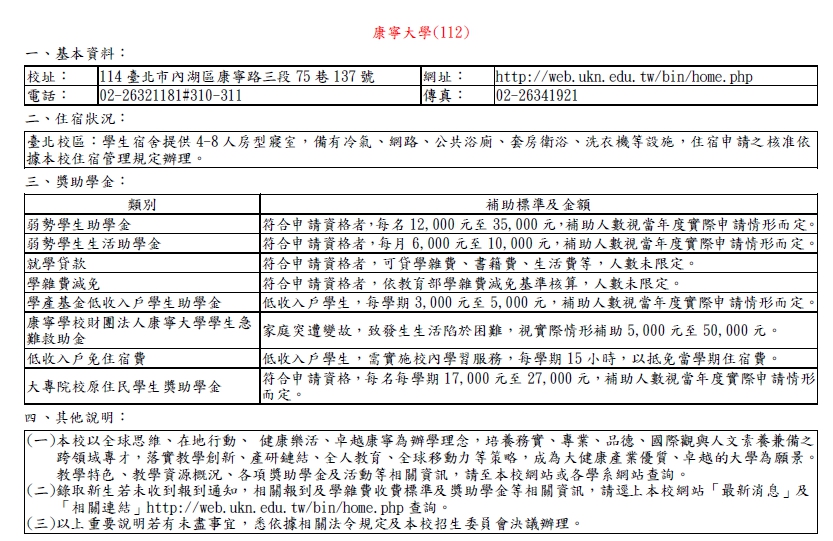 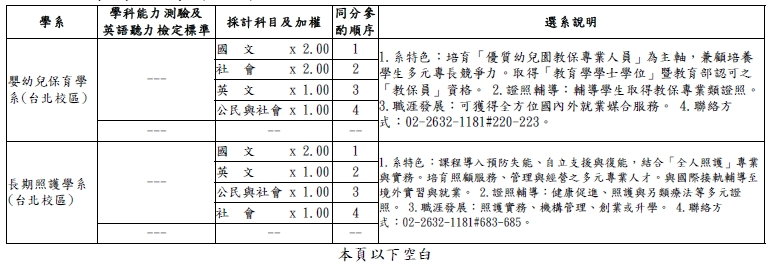 